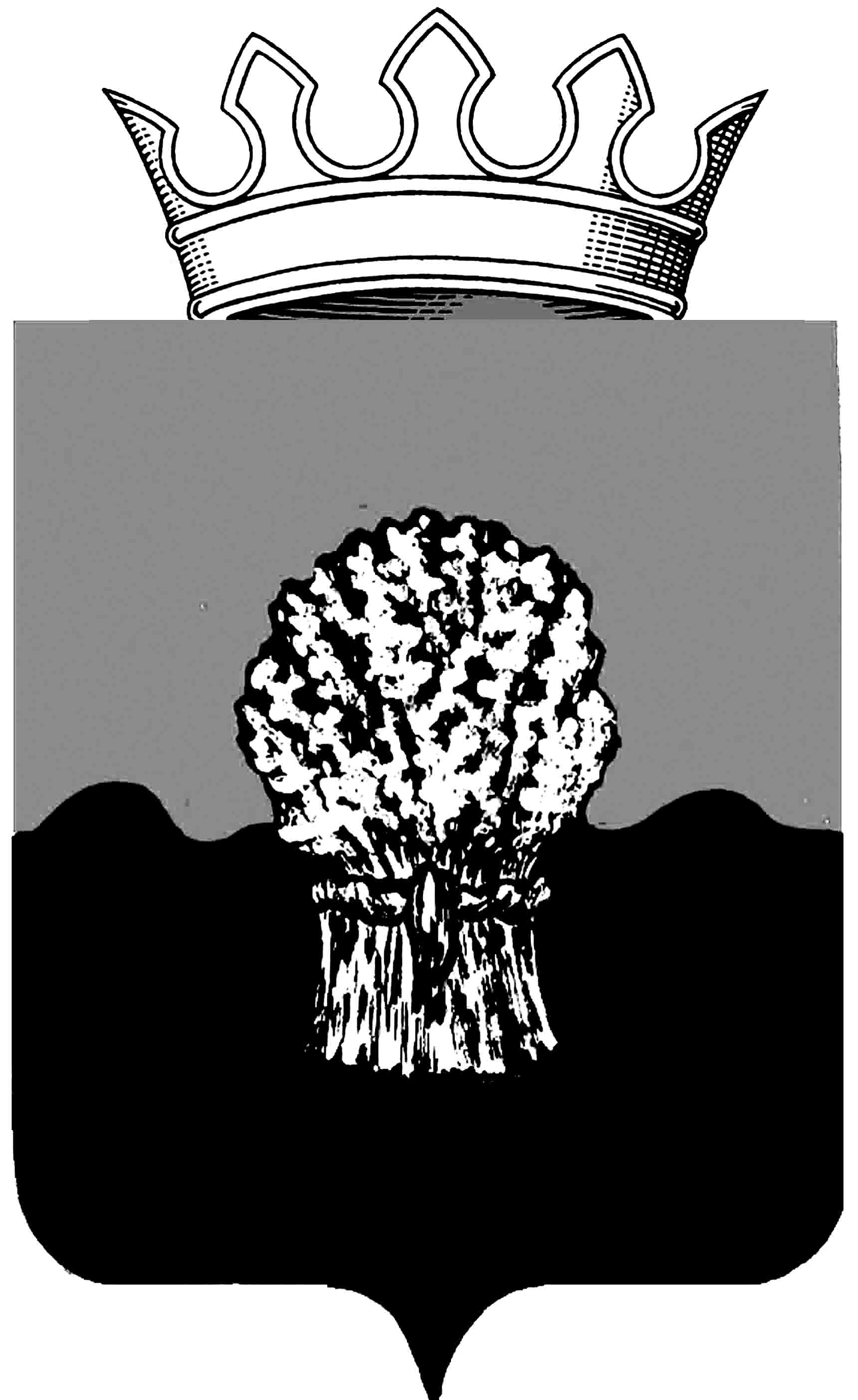 РОССИЙСКАЯ ФЕДЕРАЦИЯ             
САМАРСКАЯ ОБЛАСТЬМУНИЦИПАЛЬНЫЙ РАЙОН СызранскийСОБРАНИЕ ПРЕДСТАВИТЕЛЕЙ ГОРОДСКОГО ПОСЕЛЕНИЯ Балашейкатретьего созываРЕШЕНИЕ 25.12.  2019 года                                                                                № 51Об утверждении Положения об оплате труда в органах местного самоуправлениягородского поселения Балашейка муниципального района Сызранский Самарской областиВ соответствии с Федеральным законом  от 06 октября 2003 года №131-ФЗ «Об общих принципах организации  местного самоуправления в Российской Федерации», в целях приведения нормативно-правовых актов городского поселения Балашейка муниципального района Сызранский Самарской области в соответствие с федеральным и областным законодательством, регулирующим вопросы организации и прохождения муниципальной службы и трудовые отношения в системе органов местного самоуправления, руководствуясь частью 4 статьи 86 Бюджетного кодекса Российской Федерации, частью 3 статьи 10 Закона Самарской области от 09.10.2007г. № 96-ГД «О муниципальной службе в Самарской области», на основании Устава городского поселения Балашейка муниципального района Сызранский  Самарской области, принятый решением Собрания представителей городского поселения Балашейка муниципального района Сызранский Самарской области от 26.05.2014 № 17, Собрание представителей городского поселения Балашейка муниципального района Сызранский  Самарской областиРЕШИЛО:1. Утвердить Положение об оплате труда в органах местного самоуправления городского поселения Балашейка муниципального района Сызранский Самарской области согласно приложению к настоящему решению. 2. Определить, что настоящее Положение вступает в силу с момента официального опубликования и распространяет свое действие на правоотношения, возникшие с 01  октября  2019 года.3. Признать утратившими силу:3.1. решение Собрания представителей городского поселения Балашейка муниципального района Сызранский  Самарской области №72 от 26 ноября 2013 года «Об утверждении Положения об оплате труда в органах местного самоуправления  городского поселения Балашейка муниципального района Сызранский»;3.2. решение Собрания представителей городского поселения Балашейка муниципального района Сызранский  Самарской области №23 от 07 сентября 2015 года «О внесении изменений в решение Собрания представителей городского поселения Балашейка муниципального района Сызранский  Самарской области №72 от 26 ноября 2013 года «Об утверждении Положения об оплате труда в органах местного самоуправления  городского поселения Балашейка муниципального района Сызранский»;3.3. решение Собрания представителей городского поселения Балашейка муниципального района Сызранский  Самарской области №36 от 27 июля 2016 года «О внесении изменений в решение Собрания представителей городского поселения Балашейка муниципального района Сызранский  Самарской области №72 от 26 ноября 2013 года «Об утверждении Положения об оплате труда в органах местного самоуправления  городского поселения Балашейка муниципального района Сызранский»;3.4. решение Собрания представителей городского поселения Балашейка муниципального района Сызранский  Самарской области №57 от 18 ноября 2016 года «О внесении изменений в решение Собрания представителей городского поселения Балашейка муниципального района Сызранский  Самарской области №72 от 26 ноября 2013 года «Об утверждении Положения об оплате труда в органах местного самоуправления  городского поселения Балашейка муниципального района Сызранский»;3.5. решение Собрания представителей городского поселения Балашейка муниципального района Сызранский  Самарской области №37 от 25 октября 2018 года «О внесении изменений в решение Собрания представителей городского поселения Балашейка муниципального района Сызранский  Самарской области №72 от 26 ноября 2013 года «Об утверждении Положения об оплате труда в органах местного самоуправления  городского поселения Балашейка муниципального района Сызранский»;3.6. решение Собрания представителей городского поселения Балашейка муниципального района Сызранский  Самарской области №10 от 29 января 2019 года «О внесении изменений в решение Собрания представителей городского поселения Балашейка муниципального района Сызранский  Самарской области №10 от 20 марта 2008 года «Об утверждении Положения об оплате труда в органах местного самоуправления  городского поселения Балашейка муниципального района Сызранский»;3.7. решение Собрания представителей городского поселения Балашейка муниципального района Сызранский  Самарской области №12 от 05 февраля 2019 года «О внесении изменений в решение Собрания представителей городского поселения Балашейка муниципального района Сызранский  Самарской области №10 от 20 марта 2008 года «Об утверждении Положения об оплате труда в органах местного самоуправления  городского поселения Балашейка муниципального района Сызранский».4. Обнародовать настоящее решение согласно решению Собрания представителей городского поселения Балашейка №25 от 26 июля 2007 года «О порядке официального опубликования  и обнародования  нормативных актов местного самоуправления городского поселения Балашейка  муниципального района Сызранский Самарской области».  5. Контроль за исполнением настоящего решения возложить на постоянную комиссию Собрания представителей городского поселения Балашейка муниципального района Сызранский Самарской области по имущественным отношениям, землепользованию и бюджету (председатель – Ярцев Р.С.)6. Опубликовать настоящее решение в газете органов местного самоуправления городского поселения Балашейка муниципального района Сызранский  Самарской области «Вестник Балашейки».Председатель Собрания представителейгородского поселения Балашейкамуниципального района СызранскийСамарской области                                                                          Н.А.ХапугинаПриложение к решению Собрания представителей городского поселения Балашейкамуниципального района СызранскийСамарской областиот  25.12. 2019 г. № 51Положение об оплате труда в органах местного самоуправлениягородского поселения Балашейка муниципального района Сызранский Самарской областиСтатья 1. Общие положенияНастоящее Положение об оплате труда в органах местного самоуправления городского поселения Балашейка муниципального района Сызранский Самарской области (далее – Положение) разработано в соответствии с Трудовым кодексом Российской Федерации, Бюджетным кодексом Российской Федерации, Федеральными законами «Об общих принципах организации местного самоуправления в Российской Федерации», «О муниципальной службе в Российской Федерации», законами Самарской области «О муниципальной службе в Самарской области», «О реестре должностей муниципальной службы в Самарской области», «О гарантиях осуществления полномочий депутата, члена выборного органа местного самоуправления, выборного должностного лица местного самоуправления в Самарской области», Уставом городского поселения Балашейка муниципального района Сызранский Самарской области.Настоящее Положение принято в целях создания единой правовой базы формирования фонда оплаты труда в органах местного самоуправления городского поселения Балашейка муниципального района Сызранский Самарской области (далее – городское поселение Балашейка), единообразия применения форм и размеров денежного содержания в представительном и исполнительно-распорядительном органах местного самоуправления городского поселения Балашейка.Положение определяет размер и условия оплаты труда:- выборного должностного лица местного самоуправления, осуществляющего свои полномочия на постоянной основе;- лиц, замещающих должности муниципальной службы в представительном и исполнительно-распорядительном органах местного самоуправления городского поселения Балашейка (далее - муниципальные служащие);- лиц, исполняющих обязанности по техническому обеспечению деятельности представительного и исполнительно-распорядительного органов местного самоуправления городского поселения Балашейка, и не отнесенные к должностям муниципальной службы (далее - обеспечивающий персонал).Положение направлено на обеспечение социальных гарантий, повышение материальной заинтересованности в результатах и качестве труда работников органов местного самоуправления в городском поселении Балашейка.Статья 2.  Денежное содержание муниципальных служащих в органах местного самоуправления городского поселения Балашейка	2.1. Денежное содержание муниципального служащего состоит из должностного  оклада в соответствии с замещаемой им должностью (далее – должностной оклад), а также из ежемесячных и иных дополнительных выплат, определяемых настоящим Положением в соответствии с Законом Самарской области №96-ГД от 09.10.2007 (в редакции Законов Самарской области от 10.10.2008 г. N 104-ГД; от 08.12.2008 г. N 140-ГД; от 10.02.2009 г. N 6-ГД; от 06.05.2009 г. N 58-ГД; от 04.06.2009 г. N 70-ГД; от 02.11.2010 г. N 115-ГД;  от 25.10.2011 г. N 106-ГД; от 07.12.2011 г. N 139-ГД; от 08.02.2012 г. N 4-ГД; от 06.06.2012 г. N 41-ГД; от 03.10.2013 г. N 78-ГД; от 07.02.2014 г. N 17-ГД;  от 10.04.2014 г. N 35-ГД; от 12.05.2014 г. N 51-ГД; от 12.05.2015 № 41-ГД; от 08.06.2015 № 56-ГД; от 06.07.2015 № 70-ГД; от 06.10.2015 № 88-ГД; от 07.12.2015 № 122-ГД; от 11.04.2016 № 52-ГД; от 12.12.2016 № 135-ГД; от 19.12.2016 № 141-ГД; от 13.06.2017 № 62-ГД; от 13.06.2017 № 66-ГД; от 11.12.2017 № 119-ГД) «О муниципальной службе в Самарской области» (далее – Закон Самарской области «О муниципальной службе в Самарской области»).Оплата труда работников представительного органа городского поселения Балашейка и администрации городского поселения Балашейка устанавливается руководителем того органа местного самоуправления городского поселения Балашейка, в штате которого состоит работник, в соответствии со схемой должностных окладов и настоящим Положением.              Начисление и соответствующие выплаты по оплате труда работников Собрания представителей городского поселения Балашейка и администрации городского поселения Балашейка производится администрацией городского поселения БалашейкаДолжностной оклад муниципального служащего:Должностной оклад определяется на основе штатного расписания, утверждаемого руководителем органа местного самоуправления.Должностные оклады определяются в пределах схемы должностных окладов, согласно приложению к настоящему Положению.Должностные оклады муниципальных служащих и обеспечивающего персонала ежегодно индексируется в соответствии с решением о бюджете городского поселения Балашейка на соответствующий год с учетом уровня инфляции (роста потребительских цен).Ежемесячные и иные дополнительные выплаты.Ежемесячная надбавка к должностному окладу за выслугу лет на муниципальной службе (далее - ежемесячная надбавка за выслугу лет).Ежемесячная надбавка за выслугу лет устанавливается в процентном отношении от размера должностного оклада в следующих пропорциях:	при стаже работы от 1 до 5 лет 	– 	10%,	при стаже работы от 5 до 10 лет	– 	20 %,	при стаже работы от 10 до 15 лет 	– 	30 %,	при стаже работы свыше 15 лет 	– 	40 %.Ежемесячная надбавка за выслугу лет выплачивается с момента возникновения права на исчисление этой надбавки.Исчисление стажа муниципальной службы дающего право на получение ежемесячной надбавки за выслугу лет, осуществляется муниципальным служащим, осуществляющим кадровое обеспечение деятельности органа местного самоуправления городского поселения Балашейка.Основным документом для установления стажа является трудовая книжка работника.Периоды работы, включаемые в стаж муниципальной службы определяются в соответствии с Федеральным законом Российской Федерации №25 – ФЗ от 02.03.2007 «О муниципальной службе в Российской Федерации» и Законом Самарской области «О муниципальной службе в Самарской области».Ежемесячная надбавка к должностному окладу за классный                                                         чин.Надбавка за классный чин вводится в действие с принятием и вступлением в силу нормативного правового акта городского поселения Балашейка об установлении классных чинов муниципальных служащих.Ежемесячная надбавка к должностному окладу за особые условия муниципальной службы (далее – персональная надбавка).Персональная надбавка устанавливается ежегодно руководителем органа местного самоуправления в размере, не превышающем 50 % от размера должностного оклада.Основными критериями для оценки условий труда в целях установления персональной надбавки являются:- выполнение особо важных и сложных работ;- сложность и напряженность в работе;- регулярное выполнение различных поручений и заданий;- применение передовых приемов и методов труда;- передача опыта молодым работникам;- высокая компетентность в принятии управленческих решений.Руководитель органа местного самоуправления вправе изменить конкретный размер персональной надбавки, а также отменить ее в случае изменения характера работы или в зависимости от результатов деятельности ее получателя в течение календарного года, на который она установлена.Ежемесячное денежное поощрение муниципальных работников выплачивается по результатам работы за текущий месяц и определяется в процентном отношении к должностному окладу в размере, не превышающем 33 % от размера должностного оклада.           Решение о премировании работников соответствующего органа местного самоуправления  городского поселения Балашейка принимает руководитель органа местного самоуправления городского поселения Балашейка, в штате которого состоит работник.Основными критериями оценки результативности труда, определяющими право работников органов местного самоуправления на получение ежемесячного денежного поощрения являются:- эффективность, своевременность и качество выполнения должностных обязанностей;- оперативность и профессионализм в решении вопросов, входящих в компетенцию работника;- эффективность принимаемых управленческих решений;- проявление творческой инициативы при выполнении функциональных обязанностей.При несвоевременном, некачественном и неэффективном выполнении служебных и должностных обязанностей для конкретного работника может быть определен более низкий размер ежемесячного денежного поощрения, либо работник может быть не представлен к поощрению вообще.Начисление ежемесячного денежного поощрения производится за фактически проработанное время. Ежеквартальное денежное поощрение муниципальных работников выплачивается по результатам работы за текущий квартал и определяется в процентном отношении к должностному окладу в размере, не превышающем 100 % от размера должностного оклада. Критерии оценки труда и порядок начисления ежеквартального денежного поощрения определяются в соответствии с пунктом 2.3.4 Настоящего Положения.Денежное поощрение муниципальных работников по итогам года (далее – денежное поощрение по итогам года) выплачивается по результатам работы за год и определяется в процентном отношении к должностному окладу в размере, не превышающем 100 % от размера должностного оклада.Критерии оценки труда и порядок начисления денежного поощрения по итогам года определяются в соответствии с пунктом 2.3.4 Настоящего Положения.Премия за выполнение особо важных и сложных заданий (далее - Премия). Премия не является гарантированным видом дополнительной выплаты, а представляет собой вознаграждение, выплачиваемое муниципальным служащим дополнительно к денежному содержанию за эффективные результаты труда, а также в случаях особой важности и повышенной сложности выполняемых ими заданий представителя нанимателя (работодателя). Критерии оценки труда и порядок начисления Премии определяются в соответствии с пунктом 2.3.4 Настоящего Положения.Конкретный размер премии устанавливается в процентном отношении от должностного оклада, максимальным пределом не ограничивается и выплачивается при наличии экономии средств по фонду оплаты труда.Единовременная выплата при предоставлении ежегодного оплачиваемого отпуска, выплачиваемая муниципальному служащему, устанавливается в размере одного должностного оклада.Единовременная выплата при предоставлении ежегодного оплачиваемого отпуска производится один раз в год по соответствующему заявлению муниципального служащего.Единовременная выплата при предоставлении ежегодного оплачиваемого отпуска производится при использовании одной из частей ежегодного оплачиваемого отпуска по желанию муниципального служащего.В случае, если муниципальный служащий не использовал в течение года своего права на отпуск, единовременная выплата производится в конце года.Для вновь принятых работников, а также в случае увольнения единовременная выплата за не полностью отработанный год выплачивается в размере, пропорционально отработанному времени.Материальная помощь сотрудникам муниципальной службы представительного и исполнительно-распорядительного органов местного самоуправления оказывается в размере не более одного должностного оклада в год на основании письменного заявления работника в случаях, предусмотренных федеральными законами, законами Самарской области и муниципальными правовыми актами.Конкретный размер материальной помощи устанавливается руководителем органа местного самоуправления городского поселения Балашейка, в штате которого состоит работник.В соответствии с коллективным договором, заключенным работодателем в лице руководителя органа местного самоуправления с трудовым коллективом, и зарегистрированным в установленном порядке, работникам соответствующего органа местного самоуправления могут производиться иные выплаты социального характера.Ежемесячная процентная надбавка к должностному окладу по классам условий труда, установленных по результатам аттестации рабочих мест.Ежемесячная процентная надбавка к должностному окладу по классам условий труда, установленных по результатам аттестации рабочих мест устанавливается руководителем органа местного самоуправления в размере, определенном в результате обследования и аттестации рабочих мест.К факторам, способным оказать воздействие на сотрудников офисов, относятся:Электромагнитное излучение;Микроклимат рабочего места;Напряженность трудового процесса;Освещенность рабочей поверхности.Статья 3.  Денежное вознаграждение выборного должностного лица местного самоуправления городского поселения Балашейка           3.1. Денежное вознаграждение выборного должностного лица местного самоуправления состоит из должностного оклада, а также из ежемесячных и иных дополнительных выплат.          3.2. Определение и выплата денежного вознаграждения производится в размере, порядке и на условиях, установленных в разделе 2 настоящего Положения.Статья 4.  Заработная плата обеспечивающего персонала	4.1. Заработная плата обеспечивающего персонала состоит из оклада, а также из ежемесячных и иных дополнительных выплат, определяемых настоящим Положением.	4.2. Оклады обеспечивающего персонала определяются на основе штатного расписания, утверждаемого руководителем органа местного самоуправления. 	Оклады обеспечивающего персонала определяются в пределах схемы должностных окладов, согласно приложению к настоящему Положению. 	Оклады обеспечивающего персонала ежегодно индексируется в соответствии с решением о бюджете городского поселения Балашейка на соответствующий год с учетом уровня инфляции (роста потребительских цен).Ежемесячные и иные дополнительные выплаты.4.3.1. Ежемесячная надбавка за выслугу лет.Ежемесячная надбавка за выслугу лет устанавливается в процентном отношении от должностного оклада в следующих размерах:	при стаже работы от 3 до 8 лет 	– 	10%,	при стаже работы от 8 до 13 лет	– 	15 %,	при стаже работы от 13 до 18 лет 	– 	20 %,	при стаже работы от 18 до 23 лет 	– 	25 %,	при стаже работы свыше 23 лет 	– 	30 %.Ежемесячная надбавка за выслугу лет выплачивается с момента возникновения права на исчисление этой надбавки.Установление стажа, дающего права на получение надбавки производится осуществляется муниципальным служащим, осуществляющим кадровое обеспечение деятельности органа местного самоуправления городского поселения Балашейка.Основным документом для установления стажа в данной организации является трудовая книжка работника.4.3.2. Ежемесячная надбавка за особый режим работы (далее - персональная надбавка).Размер персональной надбавки определяется для конкретного работника в зависимости от особенностей труда, профессии, квалификации, профессионального мастерства, сложности и объема выполняемой работы.Надбавка устанавливается руководителем органа местного самоуправления, в штате которого состоит работник.Размер персональной надбавки устанавливается ежегодно руководителем органа местного самоуправления в размере, не превышающем 35 % от размера должностного оклада.Персональная надбавка может устанавливаться на календарный год или на отдельный период календарного года.Общий размер установленных надбавок ограничен фондом оплаты труда, утвержденным соответствующему органу местного самоуправления поселения в соответствии с решением Собрания представителей городского поселения Балашейка «О бюджете городского поселения Балашейка муниципального района Сызранский Самарской области» на соответствующий год.4.3.3. 	Ежемесячное денежное поощрение обеспечивающего персонала выплачивается по результатам работы за текущий месяц и определяется в процентном отношении к должностному окладу в размере, не превышающем 25 % от размера должностного оклада.Решение о премировании обеспечивающего персонала принимает руководитель исполнительно-распорядительного органа местного самоуправления городского поселения Балашейка.Основными критериями оценки результативности труда, определяющими право на получение ежемесячного денежного поощрения являются:- эффективность, своевременность и качество выполнения должностных обязанностей;- оперативность и профессионализм в решении вопросов, входящих в компетенцию работника;- эффективность принимаемых решений;- проявление творческой инициативы при выполнении функциональных обязанностей.При несвоевременном, некачественном и неэффективном выполнении служебных и должностных обязанностей для конкретного работника может быть определен более низкий размер ежемесячного денежного поощрения, либо работник может быть не представлен к поощрению вообще.Начисление ежемесячного денежного поощрения производится за фактически проработанное время. 4.3.4. Ежеквартальное денежное поощрение обеспечивающего персонала выплачивается по результатам работы за текущий квартал и определяется в процентном отношении к должностному окладу в размере, не превышающем 100 % от размера должностного оклада. Критерии оценки труда и порядок начисления ежеквартального денежного поощрения определяются в соответствии с пунктом 4.3.3 Настоящего Положения.4.3.5.	Денежное поощрение обеспечивающего персонала по итогам года (далее – денежное поощрение по итогам года) выплачивается по результатам работы за год и определяется в процентном отношении к должностному окладу в размере, не превышающем 100 % от размера должностного оклада.Критерии оценки труда и порядок начисления денежного поощрения по итогам года определяются в соответствии с пунктом 4.3.3 Настоящего Положения.4.3.6. Премия за выполнение особо важных и сложных заданий (далее - Премия). Премия не является гарантированным видом дополнительной выплаты, а представляет собой вознаграждение, выплачиваемое муниципальным служащим дополнительно к денежному содержанию за эффективные результаты труда, а также в случаях особой важности и повышенной сложности выполняемых ими заданий представителя нанимателя (работодателя). Критерии оценки труда и порядок начисления Премии определяются в соответствии с пунктом 4.3.3 Настоящего Положения.Конкретный размер премии устанавливается в процентном отношении от должностного оклада, максимальным пределом не ограничивается и выплачивается при наличии экономии средств по фонду оплаты труда.4.3.7. Единовременная выплата при предоставлении ежегодного оплачиваемого отпуска, выплачиваемая обслуживающему персоналу, устанавливается в размере одного должностного оклада.Единовременная выплата при предоставлении ежегодного оплачиваемого отпуска производится один раз в год по соответствующему заявлению работника.Единовременная выплата при предоставлении ежегодного оплачиваемого отпуска производится при использовании одной из частей ежегодного оплачиваемого отпуска по желанию работника.В случае, если работник не использовал в течение года своего права на отпуск, единовременная выплата производится в конце года.Для вновь принятых работников, а также в случае увольнения единовременная выплата за не полностью отработанный год выплачивается в размере, пропорционально отработанному времени.4.3.8. Материальная помощь обслуживающему персоналу оказывается в размере не более одного должностного оклада в год на основании письменного заявления работника в случаях, предусмотренных федеральными законами, законами Самарской области и муниципальными правовыми актами.Конкретный размер материальной помощи устанавливается руководителем исполнительно-распорядительного органа местного самоуправления городского поселения Балашейка.4.3.9. Ежемесячная надбавка к должностному окладу за техническое обслуживание и безаварийную эксплуатацию транспортных средств в размере до 20 % от размера оклада устанавливается для водителей автомобилей.Надбавка назначается и выплачивается по распоряжению руководителя органа местного самоуправления. Статья 5.  Финансирование оплаты труда работников органов местного самоуправления5.1. Расходы на оплату труда сотрудников органов местного самоуправления осуществляются за счет средств бюджета городского поселения Балашейка, в том числе за счет средств, поступивших в бюджет городского поселения Балашейка.Привлечение для оплаты труда иных источников не допускается.5.2. Формирование фонда оплаты труда работников органов местного самоуправления производится главными распорядителями средств бюджета городского поселения Балашейка.5.3. При формировании фонда оплаты труда органа местного самоуправления предусматриваются средства на выплату составляющих денежное содержание в пределах, кратных суммарному объему должностных окладов, установленных утвержденным штатным расписанием, в том числе:5.3.1. на выплату должностных окладов – двенадцать окладов;5.3.2. на ежемесячную надбавку к должностному окладу за выслугу лет:- в представительном органе местного самоуправления – пять окладов, - в исполнительно-распорядительном органе местного самоуправления – четыре оклада;5.3.3.на ежемесячную надбавку к должностному окладу за особые условия муниципальной службы (на ежемесячную надбавку к должностному окладу за особые условия работы (персональная надбавка):- Глава городского поселения Балашейка – шесть окладов,- в представительном органе местного самоуправления – шесть окладов, - в исполнительно-распорядительном органе местного самоуправления – пять окладов;           5.3.4. на ежемесячную надбавку к должностному окладу за классный чин – на условиях принятого нормативного правового акта;         5.3.5. на премии за выполнение особо важных и сложных заданий – два оклада;           5.3.6. на ежемесячную процентную надбавку к должностному окладу по классам условий труда, установленных по результатам аттестации рабочих мест   – два оклада;          5.3.7. на ежемесячное денежное поощрение – четыре  оклада;          5.3.8. на ежеквартальное денежное поощрение – четыре оклада;          5.3.9. на денежное поощрение за год – один оклад;          5.3.10. на единовременную выплату при предоставлении ежегодного оплачиваемого отпуска, выплачиваемую один раз в год –  один оклад;на материальную помощь – один оклад.           Статья 6. Заключительные положения.6.1. Индивидуальные трудовые споры по вопросам оплаты труда рассматриваются комиссией по социальным гарантиям, созданной в органах местного самоуправления городского поселения Балашейка.6.2. Лица, виновные в нарушении трудового законодательства, и иных нормативных правовых актов, содержащих нормы трудового права, несут ответственность в порядке, установленном действующим законодательством.          Статья 7. Прочие условия.7.1. Настоящее Положение вводится в действие с 01 октября 2019 г.7.2. Действие пункта 2.3.11. настоящего Положения вступает в силу с 01 января 2020 года.Приложение к Положению об оплате труда в органах местного самоуправлениягородского поселения Балашейкамуниципального района СызранскийСамарской областиС Х Е М А
 должностных окладов (окладов) в органах местного самоуправления городского поселения Балашейка муниципального района Сызранский Самарской областиНаименование должностейМуниципальная должностьРазмер оклада, руб.Выборные должностиВыборные должностиГлава  поселенияВыборная должность19 562Лица, замещающие должности муниципальной службы Собрания представителей городского поселения Балашейка Лица, замещающие должности муниципальной службы Собрания представителей городского поселения Балашейка Лица, замещающие должности муниципальной службы Собрания представителей городского поселения Балашейка Главный специалист Собрания представителейВедущая должность муниципальной службы15 746Лица, замещающие должности муниципальной службы Администрации городского поселения БалашейкаЛица, замещающие должности муниципальной службы Администрации городского поселения БалашейкаЛица, замещающие должности муниципальной службы Администрации городского поселения БалашейкаЗаместитель Главы поселенияВысшая должность муниципальной службы15 746Ведущий специалист Старшая должность муниципальной службы14 128Специалист 1 категорииСтаршая должность муниципальной службы10 488Специалист 2 категорииМладшая должность муниципальной службы9 779Лицо, исполняющее полномочия воинского учетаЛицо, исполняющее полномочия воинского учетаЛицо, исполняющее полномочия воинского учетаИнспектор по первичному воинскому учету12130Технический и обслуживающий персоналТехнический и обслуживающий персоналТехнический и обслуживающий персоналВодитель автомобиля7 279Уборщик служебных помещений2 380